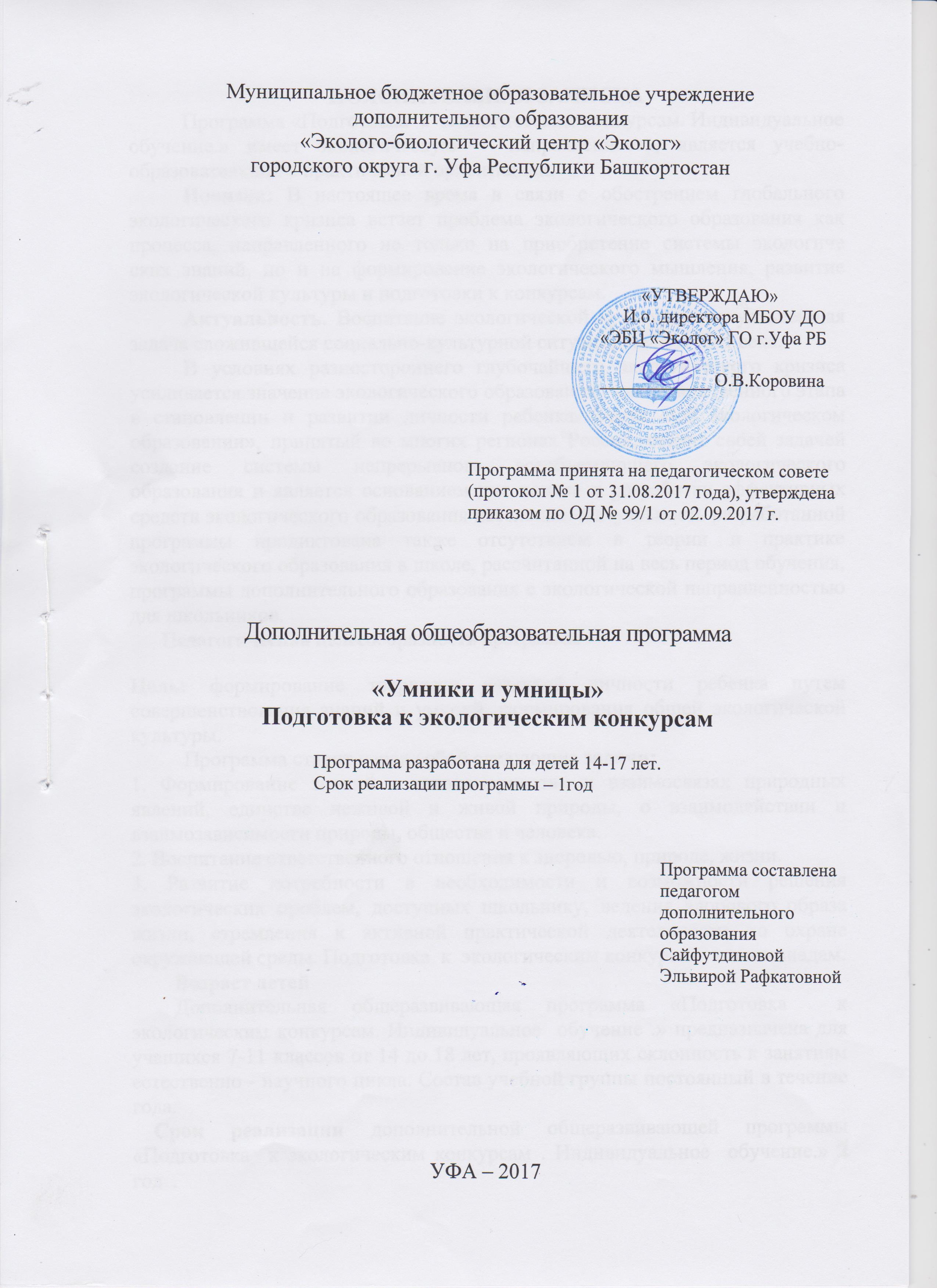 ПОЯСНИТЕЛЬНАЯ ЗАПИСКАПрограмма «Умники и умницы» имеет экологическую   направленность, является учебно-образовательной с практической ориентацией.Новизна: В настоящее время в связи с обострением глобального экологического кризиса встает проблема экологического образования как процесса, направленного не только на приобретение системы экологиче             ских знаний, но и на формирование экологического мышления, развитие экологической культуры и подготовки к конкурсам.Актуальность. Воспитание экологической культуры - актуальнейшая задача сложившейся социально-культурной ситуации начала XXI века.В условиях разностороннего глубочайшего экологического кризиса усиливается значение экологического образования   как ответственного этапа в становлении и развитии личности ребенка. Закон «Об экологическом образовании», принятый во многих регионах России, ставит своей задачей создание системы непрерывного всеобъемлющего экологического образования и является основанием для поиска и разработки эффективных средств экологического образования населения. Актуальность разработанной программы продиктована также отсутствием в теории и практике экологического образования в школе, рассчитанной на весь период обучения, программы дополнительного образования с экологической направленностью для школьников.Педагогическая целесообразность программы Цель: формирование творчески развитой личности ребенка путем совершенствования знаний и умений, формирования общей экологической культуры.Программа ставит перед собой следующие задачи:1. Формирование знаний о закономерностях и взаимосвязях природных явлений, единстве неживой и живой природы, о взаимодействии и взаимозависимости природы, общества и человека.2. Воспитание ответственного отношения к здоровью, природе, жизни.3. Развитие потребности в необходимости и возможности решения экологических проблем, доступных школьнику, ведения здорового образа жизни, стремления к активной практической деятельности по охране окружающей среды. Подготовка  к  экологическим конкурсам  и олимпиадам. Возраст детейДополнительная общеразвивающая программа «Умники и умницы.» предназначена для учащихся 7-11 классов от 14 до 18 лет, проявляющих склонность к занятиям естественно - научного цикла. Состав учебной группы постоянный в течение года. 	Срок реализации дополнительной общеразвивающей программы «Умники и умницы»- 2 года.Режим занятий:144 часа в год (в неделю 4 часа); Предполагает освоение экологических закономерностей, взаимоотношения организмов и среды их обитания, а также современных экологических проблем окружающей среды. закрепление практических знаний через исследовательскую деятельность и творческие работы. Участие  в  экологическим олимпиадах и конкурсах.Ожидаемый (прогнозируемый) результатОбъекты контроля:— знания, умения, навыки.Формы подведения итогов: контрольное занятие (тест), презентация, конкурс.Учебно-тематический план Содержание Раздел I. Введение.  Беседа о нормах и правилах поведения в природе и строгом их соблюдении. Обсуждение ситуаций, которые учат детей, верно, оценивать свои поступки и поступки окружающих. Диагностика интересов.Теория 1.1 Что изучает наука экология.  Знакомство с планом объединения. Правила техники безопасности. Роль экологии в жизни современного общества. Основные объекты экологического изучения и их взаимосвязь. Разделы экологии. Связь экологии с другими науками. Теория 1.2 История развития экологии как науки. Практика: Изготовление поделок из природных материалов по теме «Природа». Раздел II. Организмы и среда их обитания (39ч.)Теория 2.1 Среды жизни. Практика: Игра «Интересные истории». Исследование почвы .Экскурсия: Экскурсия в лес. Приспособление растений к совместному существованию. Деревья и кустарники. (3ч.)Теория 2.2 Средообразующая деятельность живых организмов. (1ч.)Практика: Работа над созданием гербария. Работа с гербариями и живыми растениями. Ролевая игра «Следствие ведут знатоки» (2ч.)Теория 2.3 Экологические факторы. Важнейшие факторы, определяющие условия существования организмов. (1ч.)Практика: Прирусловая растительность (игра). Определение лекарственных растений по карточкам. (2ч.)Теория 2.4 Условия среды. (1ч.)Практика: Животный мир суши. Экологические игры, ребусы, головоломки. Нарисуй дерево. (Презентация о красоте дерева.) Игра «Лабиринт». Среда обитания – улица. (5ч.)Теория 2.5 Влияние экологических факторов среды на организмы. (1ч.)Практика: Лабораторная работа 1.Строение растений в связи с условиями жизни. 2.Жизненные формы растений (на примере комнатных растений). 3.Жизненные формы животных (на млекопитающих). (2ч.)Экскурсия: Фенологические наблюдения природы. Птицы. Взаимодействие общества и природы. (3ч.)Теория 2.6 Экологические ресурсы. (1ч.)Практика: Исследование воды. Познавательная игра «Секреты здоровья». (2ч.)Теория 2.7 Соответствие между организмами и средой их обитания.(1ч.)Практика: Всё о ели. «Царица северных лесов». «Хочу всё знать» игра. Работа над созданием альбома. Определение растений по внешнему виду. Конкурс зарисовка рисунков «Улыбающийся цветок». (5ч.)Теория 2.8 Энергетический бюджет и тепловой баланс организма. (1ч.)Практика: Оценка условий жизни на территории проживания, обучения. Конкурс стихов, рассказов, сказок на экологическую тему. (2ч.)Теория 2.9 Экологическая ниша. (1ч.)Практика: Составление экологической характеристики (экологической ниши) и размещение комнатных растений в зависимости от этой характеристики. Лабораторная работа 5.Описание экологических ниш двух-трех организмов. (2ч.)Раздел III. Экология популяций. (21ч.)Теория 3.1 Понятие популяции в экологии. Определение популяции. Популяция как биологическая и экологическая категория. Существование биологических видов в форме популяций.(1ч.)Практика: Знакомство с экологическим словарём, календарь знаменательных дат. Конкурс экологических газет и листовок. (2ч.)Теория 3.2 Популяционное обилие и его показатели. Абсолютная и относительная численность. Плотность. Индексы численности. Методы измерения обилия.Практика: Экологическая викторина «Деревья наших лесов». Акция «Спаси и сохрани». Подготовка листовок. Определение названий комнатных растений и их мест обитания. Основные агротехнические приёмы ухода за комнатными растениями. Составление паспортов комнатных растений. (5ч.)Теория 3.3 Рождаемость и смертность. Основные характеристики популяций – демографические показатели. (1ч.)Практика: Лабораторные работы 6.Подсчет индексов плотности для определенных видов растений. 7.Изучение возрастного спектра популяций. (2ч.)Теория 3.4 Структура популяции. (1ч.)Практика: Изучаем экологию своего микрорайона. Постановка цели, задачи, ознакомление с литературой, план собственных исследований. (2ч.)Теория 3.5 Динамика популяции.(1ч.)Практика: Экологический калейдоскоп (игра).    Изготовление панно из природных материалов. Рассмотрение собранной предварительной информации по выбранной теме исследовательской работы. Работа с информационными источниками. Сувениры из глины. Лепка с глиной. (5ч.)       Раздел IV. Экологическое взаимодействие организмов. (24ч.)Теория 4.1 Типы экологических взаимодействий. Аменсализм и коменсализм. (2ч.)Практика: Отбор источников информации для использования в своей работе. Постановка целей и определение задач исследований. Разработка рабочей гипотезы. Игра «Эти удивительные растения». Конкурс знатоков «Календарь природы». (4ч.)Теория 4.2 Конкурентные отношения. (1ч.)Практика: Изучение межвидовой конкуренции. Подбор методик для проведения исследования по выбранной теме. Разработка программы исследований. Выполнение учебных заданий согласно выбранной теме. Кого не хватает в пищевой цепи? Презентация. (5ч.)Теория 4.3 Хищничество. Вымирающие виды животных.(2ч.)Практика: Среда обитания – дом. Дома литературных героев. «Этномир» – культурный центр. Среда обитания – улица. Из истории улиц города. Среда обитания – город (село). Знай родной город. (4ч.)Теория 4.4 Паразитизм и болезни. (1ч.)Практика: Работа в тетрадях: составление пищевых цепочек леса. Гигиена класса. Уход за одеждой.  Работа с дополнительной литературой, наглядным дидактическим материалом (энциклопедии, иллюстрации). Сообщения учащихся. (5ч.)Раздел V. Экология сообществ. Теория 5.1 Экосистема, сообщество, биогеоценоз. (1ч.)Практика: Изучение видового разнообразия и цепей питания в искусственной экосистеме. Оформление благодарственных открыток «За любовь к природе». (2ч.)Теория 5.2 Естественные экосистемы России. (6ч.)Практика: (3ч.)Теория 5.3 Антропогенные экосистемы. (9ч.)Практика: (3ч.)Теория 5.4 Структура сообществ. (2ч.)Практика: Сбор материала, информации. Подготовка сообщений учащихся. (4ч.)Теория 5.5 Потоки энергии и вещества в экосистеме. (1ч.)Практика: (5ч.)Теория 5.6 Пастбищные и детритные цепи. (1ч.)Практика: (2ч.)Теория 5.7 Продуктивность сообществ. (1ч.)Практика: (5ч.)Теория 5.8 Энергетические связи и трофические сети. (1ч.)Практика: (2ч.)Теория 5.9 Типы пищевых сетей. (1ч.)Практика: (2ч.)Теория 5.10 Круговорот веществ в экосистеме. (1ч.)Практика: (2ч.) Экскурсия: (3ч.)Теория 5.11 Экологические пирамиды. Правила экологической пирамиды. (1ч.)Практика: (2ч.)Теория 5.12 Динамика сообществ. Флуктуации. (2ч.)Практика: (1ч.)Теория 5.13 Экологическая сукцессия. (1ч.)Практика: (2ч.)Теория 5.14 История формирования сообществ. (1ч.)Практика: (2ч.)Раздел VI. Биосфера. (10ч.)Теория 6.1 Биосфера глобальная экосистема. Учение В.И.Вернадского о биосфере. (1ч.)Практика: (2ч.)Теория 6.2 Границы биосферы. (1ч.)Практика: (1ч.)Теория 6.3 Биомасса биосферы. (1ч.)Практика: (2ч.)Теория 6.4 Функции живого вещества в биосфере. (1ч.)Практика: (2ч.)Теория 6.5 Биосфера и человек. (1ч.)Практика: (2ч.)Теория 6.6 Ноосфера. (1ч.)Практика: (2ч.)Теория 6.7 Воздействие человека на природу. (1ч.)Практика: (2ч.)Раздел VII. Экологические проблемы и их решения. (10ч.)Теория 7.1 Современное состояние природной среды. (1ч.)Практика: (2ч.)Теория 7.2 Рациональное использование природных ресурсов. (1ч.)Практика: (2ч.)Теория 7.3 Загрязнение атмосферы. (1ч.)Практика: (2ч.)Теория 7.4 Почва – биокосная система. (1ч.)Практика: (2ч.) Экскурсия: (2ч.) Теория 7.5 Радиоактивные загрязнения. (1ч.)Теория 7.6 Загрязнения мирового океана. (1ч.)Практика: (1ч.)Теория 7.7 Вода – основа жизненных процессов в биосфере. (1ч.)Практика: (2ч.)Теория 7.8 Необходимость охраны животных и растений. (1ч.)Теория 7.9 Значение диких видов животных и растений для человека.Практика: (1ч.)Теория 7.10 Красная книга. Практика: (1ч.)Заключение: Пути решения проблем в экологии. (1ч.)Практика: (1ч.)№Темы Всего часовТеор.Практ.Раздел I. Введение221.1.Что изучает наука экология.111.2.История развития экологии как науки.11Раздел II. Организмы и среды их обитания.399302.1.Среды жизни.6152.2.Средообразующая деятельность живых организмов.3122.3.Экологические факторы.3122.4.Условия среды.6152.5.Влияние экологических факторов среды на организмы.6152.6.Экологические ресурсы.3122.7.Соответствие между организмами и средой их обитания. 6152.8.Энергетический бюджет и тепловой баланс организма.3122.9.Экологическая ниша.312Раздел III. Экология популяций.215163.1.Понятие популяции в экологии.3123.2.Популяционное обилие и его показатели.6153.3.Рождаемость и смертность.3123.4.Структура популяции.3123.5.Динамика популяции.615Раздел IV. Экологическое взаимодействие организмов.246184.1.Типы экологических взаимодействий.6244.2.Конкурентные отношения.6154.3.Хищничество.6244.4.Паразитизм и болезни.615Раздел V. Экология сообществ.4015255.1.Экосистема, сообщество, биогеоценоз.3125.2.Естественные экосистемы России.3125.3.Антропогенные экосистемы.3125.4.Структура сообществ.3125.5.Потоки энергии и вещества в экосистеме.2115.6.Пастбищные и детритные цепи.3125.7.Продуктивность сообществ.2115.8.Энергетические связи и трофические сети.3125.9.Типы пищевых сетей..3125.10.Круговорот веществ в экосистеме3125.11.Экологические пирамиды. Правила экологической пирамиды3125.12Динамика сообществ. Флуктуации.3215.13Экологическая сукцессия.3125.14История формирования сообществ.312Раздел VI. Биосфера.10736.1.Биосфера глобальная экосистема. Учение В.И.Вернадского о биосфере.3126.2.Границы биосферы.116.3.Биомасса биосферы.116.4.Функции живого вещества в биосфере.116.5.Биосфера и человек.116.6Ноосфера .116.7.Воздействие человека на природу.211Раздел VII. Экологические проблемы и их решения.8717.1.Современное состояние природной среды. Рациональное использование природных ресурсов.2117.2.Загрязнение атмосферы. Почва – биокосная система117.3. Радиоактивные загрязнения. Загрязнения мирового океана117.4.Вода – основа жизненных процессов в биосфере.117.5. Необходимость охраны животных и растений. Значение диких видов животных и растений для человека.117.6.Красная книга117.7.Итоговое  занятие.11Всего:1445193